Астраханцы смогут быстрее зарегистрировать 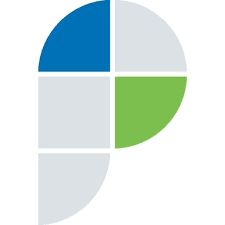 жилье в новостройках	С 28 октября 2021 года вступили в силу изменения в Федеральный закон от 13.07.2015 №218-ФЗ                                 «О государственной регистрации недвижимости», в соответствии с которыми установлены сокращенные сроки государственной регистрации договоров участия в долевом строительстве (далее – ДДУ), поступивших после государственной регистрации ДДУ, заключенного застройщиком с первым участником долевого строительства этого многоквартирного дома:7 рабочих дней со дня приема  ДДУ в офисах МФЦ;5 рабочих дней со дня  поступления ДДУ в орган регистрации;3 рабочих дня в случае поступления ДДУ в электронной форме (следующих за днем поступления соответствующих документов).«За 9 месяцев 2021 года Управление Росреестра по Астраханской области зарегистрировало около тысячи договоров долевого участия в  строительстве. При этом около 60 % заявлений на регистрацию таких договоров поступает в ведомство в электронном виде. Теперь они будут регистрироваться в срок не более 3х дней. Это положительно отразится на рынке долевого строительства Астраханской области» - сообщила руководитель Управления Росреестра по Астраханской области Татьяна Белова.Напомним, что ранее срок государственной регистрации любого договора участия в долевом строительстве при их подаче через офисы МФЦ составлял 9 рабочих дней, при обращении в орган регистрации 7 рабочих дней.Материал подготовлен Управлением Росреестра по Астраханской области Контакты для СМИ:  +7 8512 51 34 70 Электронная почта: pressd_30@r30.rosreestr.ru Сайт: www.rosreestr.gov.ru Мы в одноклассниках: https://ok.ru/group57442898411746 Мы в instagram: @rosreestr_astrakhan30 